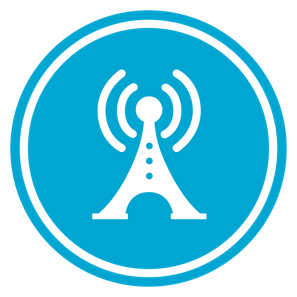 VS GUI User Guide AddendumRelease 1.7.28.0 UpdateRevision HistoryList of FiguresFigure 1: Previous MRTC child request sequence numbers	7Figure 2: New MRTC child request sequence numbers	7IntroductionDepartment of Veterans Affairs (VA) Veterans Health Information Systems and Technology Architecture (VistA) Scheduling Graphical User Interface (VS GUI) module is the Windows GUI version of the Patient Information Management System (PIMS) Scheduling module. It provides appointment management functions included in PIMS Scheduling, but with the added convenience and usability of a GUI. PurposeThe Veterans Health Administration (VHA) Office of Veterans Access to Care (OVAC) requested an enterprise enhancement for the VS package that supports COVID-19 response. The enhancement reduces operating costs for VHA and improves operational efficiencies, resulting in patient-centered access to care, coordinated care, increased customer satisfaction, and the reduction of excessive cycle/wait time for scheduling patients.OverviewVS GUI is a software module that allows schedulers to make appointments quickly by viewing multiple appointment request types and multiple clinics in one screen. A scheduler can easily view patient requests for service, find the next available open appointment, view the provider’s availability in multiple clinics, and track a patient’s appointment process. Refer to System Summary for a more detailed description of VS GUI functionality.DisclaimersSoftware DisclaimersThis software was developed at the Department of Veterans Affairs (VA) by employees of the Federal Government in the course of their official duties. Pursuant to title 17 Section 105 of the United States Code this software is not subject to copyright protection and is in the public domain. VA assumes no responsibility whatsoever for its use by other parties, and makes no guarantees, expressed or implied, about its quality, reliability, or any other characteristic. We would appreciate acknowledgement if the software is used. This software can be redistributed and/or modified freely if any derivative works bear some notice that they are derived from it, and any modified versions bear some notice that they have been modified.Documentation DisclaimersThe appearance of external hyperlink references in this manual does not constitute endorsement by the Department of Veterans Affairs (VA) of this Web site or the information, products, or services contained therein. The VA does not exercise any editorial control over the information you may find at these locations. Such links are provided and are consistent with the stated purpose of the VA.Project ReferencesInformationThe VS GUI points of contact (POCs) include:OVAC Program Office – REDACTEDTeleHealth & Scheduling Technical Manager – REDACTEDOVAC Emerging Technologies Acting Legacy Program Manager – REDACTEDOVAC Emerging Technologies VSE Subject Matter Expert (SME) – REDACTEDVSE ResourcesVeterans Health Administration (VHA) VSE SharePoint: REDACTEDVA Software Document Library (VDL) – Scheduling (VSE manuals near the bottom)National Return to Clinic (RTC) Order: REDACTED System SummaryThe VSE project delivers a series of enhancements to legacy VistA Scheduling Version 5.3 via the VS GUI application. This update is for the nationally released version 1.7.28.0, which includes VS GUI 1.7.28.0 and VistA patch SD*5.3*820. At time of publishing, install period is projected for August 2022.VS GUI Release 1.7.28.0 contains several back-end updates that are not visible to the user. This release corrects a front and back-end issue regarding MRTC child request sequence numbers so users can accurately identify the sequence and interval number of each appointment. Additional fixes included in this release focus on correcting an issue with multibook scheduling and an error processing EAS tracking numbers. Additionally, as of this release several Remote Procedure Calls (RPC) have been created and modified. New RPCs were created to check for overlapping appointments and to read and return the Clinic Object. In addition to these changes, VS GUI release 1.7.28 updated several RPCs to support future functionality. The appointment object was updated to include status logic to ensure a status is always returned, and logic was updated to check for locks on a specific order. Finally, two new stop codes have been added to file (#40.7) in support of the PACT Act.Key Feature Update in Version 1.7.28.0Corrects MRTC Child Request Sequence NumbersThis release fixes an issue with MRTC child request sequence numbers.Before this release, the sequence number and interval number were not being returned appropriately. Therefore, if one of the child requests were cancelled the child sequence number would not update properly as shown below.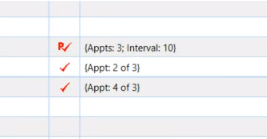 Figure : Previous MRTC child request sequence numbersAs of this release, this issue has been fixed. The child sequence number will now update correctly if a child request is cancelled.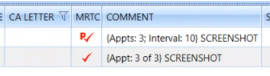 Figure : New MRTC child request sequence numbersDate RevisionDescriptionAuthor08/12/20221.0Created Release DocumentationREDACTEDVSE PMO